О комиссии по предупреждению и ликвидации чрезвычайных ситуаций и обеспечению пожарной безопасности Цивильского  района Чувашской Республики В  соответствии с постановлением Правительства Российской Федерации от           30 декабря 2003 г. № 794 «О единой государственной системе предупреждения и ликвидации чрезвычайных ситуаций», в целях  совершенствования координации деятельности Цивильского районного звена территориальной подсистемы Чувашской Республики единой государственной системы предупреждения и ликвидации чрезвычайных ситуаций в выполнении мероприятий по снижению риска, смягчению и ликвидации последствий чрезвычайных ситуаций, работы по реализации государственной политики в области пожарной безопасности на территории Цивильского района, для координации согласованных действий органов местного самоуправления Цивильского района в целях реализации государственной политики в области предупреждения и ликвидации чрезвычайных ситуаций природного и техногенного характера и обеспечения пожарной безопасности, администрация Цивильского района Чувашской РеспубликиПОСТАНОВЛЯЕТ:1. Создать комиссию по предупреждению и ликвидации чрезвычайных ситуаций и обеспечению пожарной безопасности Цивильского района Чувашской Республики.2. Утвердить Положение о комиссии по предупреждению и ликвидации  чрезвычайных ситуаций и обеспечению пожарной безопасности Цивильского района Чувашской Республики, согласно приложению № 1.3. Утвердить состав комиссии по предупреждению и ликвидации  чрезвычайных ситуаций и обеспечению пожарной безопасности Цивильского района Чувашской Республики, согласно приложению № 2.4. Утвердить функциональные обязанности председателя, заместителей и членов  комиссии по предупреждению и ликвидации чрезвычайных ситуаций и обеспечению пожарной безопасности Цивильского района Чувашской республики, согласно приложению №3.5. Признать утратившими силу:постановление Главы администрации  Цивильского района от 08 августа 2003 г. № 547 «О районной комиссии по предупреждению и ликвидации чрезвычайных ситуаций и обеспечению пожарной безопасности».постановление администрации  Цивильского района от 29 ноября 2011 г. «О внесении изменений в  постановление Главы администрации Цивильского района Чувашской Республики от 08 августа 2003 г. № 547»;постановление администрации Цивильского района от 17 апреля 2014 г. № 249 «О внесении изменений в  постановление Главы администрации Цивильского района Чувашской Республики от 08 августа 2003 г. № 547»;постановление администрации Цивильского района от 21 июля 2015 г. № 397 «О внесении изменений в  постановление Главы администрации Цивильского района Чувашской Республики от 08 августа 2003 г. № 547».6. Контроль за выполнением настоящего постановления оставляю за собой.Глава администрацииЦивильского района                                                                                        И.В. Николаев              Приложение № 1 к постановлению администрации Цивильского  районаЧувашской Республикиот «03» февраля 2020 г. № 63ПОЛОЖЕНИЕо комиссии по предупреждению и ликвидации  чрезвычайных ситуаций и обеспечению пожарной безопасности Цивильского района Чувашской РеспубликиОбщие положения1.1.	Комиссия по предупреждению и ликвидации чрезвычайных ситуаций и обеспечению пожарной безопасности Цивильского района Чувашской Республики (далее именуется - Комиссия) является координационным органом Цивильского районного звена территориальной подсистемы Чувашской Республики единой государственной системы предупреждения и ликвидации чрезвычайных ситуаций  в выполнении мероприятий по снижению риска, смягчению и ликвидации чрезвычайных ситуаций и обеспечению пожарной безопасности на территории Цивильского района.1.2.	Комиссия осуществляет свою деятельность под руководством Главы администрации  Цивильского района, руководствуясь Конституцией Российской Федерации, федеральными законами, указами и распоряжениями Президента Российской Федерации, постановлениями и распоряжениями Правительства Российской Федерации, Конституцией Чувашской Республики, законами Чувашской Республики, указами и распоряжениями Главы Чувашской Республики, постановлениями и распоряжениями Кабинета Министров Чувашской Республики, постановлениями и распоряжениями администрации Цивильского района Чувашской Республики, настоящим Положением.1.3.	Комиссия осуществляет свою деятельность во взаимодействии с территориальными органами федеральных органов исполнительной власти, органами исполнительной власти Чувашской Республики и органами местного самоуправления Цивильского района, заинтересованными организациями и общественными объединениями.1.4. Положение о Комиссии, ее составе и составе оперативной группы утверждаются постановлением администрации  Цивильского района.1.5. Для проведения текущей работы создается секретариат Комиссии.2. Основные задачи и функции Комиссии2.1. Основными задачами Комиссии являются:разработка предложений по реализации единой государственной политики в области предупреждения и ликвидации чрезвычайных ситуаций и обеспечения пожарной безопасности;координация деятельности органов управления и сил Цивильского районного звена  ТП РСЧС Чувашской Республики;обеспечение  согласованности  действий  органов местного самоуправления  и организаций  при решении задач  в области  предупреждения и ликвидации  чрезвычайных ситуаций и обеспечения  пожарной безопасности, а также восстановления и строительства жилых домов, объектов жилищно-коммунального хозяйства, социальной сферы, производственной  и инженерной инфраструктуры, поврежденных  и разрушенных  в результате чрезвычайных ситуаций;рассмотрение вопросов  о привлечении сил и средств гражданской обороны к организации и проведению мероприятий по предотвращению и ликвидации чрезвычайных ситуаций в порядке, установленном федеральным законодательством;участие в организации проведения противопожарной пропаганды и обучении населения Цивильского района мерам пожарной безопасности.2.2. Комиссия в соответствии с возложенными на нее задачами выполняет следующие функции:рассматривает в пределах своей компетенции вопросы в области предупреждения и ликвидации чрезвычайных ситуаций и обеспечения пожарной безопасности и вносит в установленном порядке соответствующие предложения Главе администрации Цивильского района;разрабатывает предложения по совершенствованию правовых актов Цивильского района, иных нормативных документов в области предупреждения и ликвидации чрезвычайных ситуаций и обеспечения пожарной безопасности;участвует в разработке муниципальных целевых программ в области защиты населения и территорий от чрезвычайных ситуаций, обеспечения пожарной безопасности и готовит предложения по их реализации;рассматривает прогнозы чрезвычайных ситуаций, организует прогнозирование чрезвычайных ситуаций на территории Цивильского района, организует разработку и реализацию мер, направленных на предупреждение и ликвидацию чрезвычайных ситуаций, обеспечение пожарной безопасности;разрабатывает предложения по развитию и обеспечению функционирования Цивильского районного звена ТП РСЧС Чувашской Республики;разрабатывает предложения по ликвидации чрезвычайных ситуаций на территории Цивильского района и проведению операций чрезвычайного гуманитарного реагирования;организует работу по подготовке предложений и аналитических материалов для Главы администрации Цивильского района по вопросам защиты населения и территории от чрезвычайных ситуаций и обеспечения пожарной безопасности и безопасности людей  на вводных объектах;рассматривает ежегодные доклады о состоянии защиты населения и территории Цивильского района Чувашской Республики от чрезвычайных ситуаций природного и техногенного характера для формирования и внесения в установленном порядке проектов предложений Главе администрации Цивильского района Чувашской Республики.Права Комиссии3.1.Комиссия в пределах своей компетенции имеет право:запрашивать у администрации сельских поселений Цивильского района, организаций и общественных объединений необходимые материалы и информацию;заслушивать на своих заседаниях представителей администрации сельских поселений, организаций и общественных объединений;привлекать для участия в своей работе представителей администрации муниципального района и администраций муниципальных образований, организаций и общественных объединений по согласованию с их руководителями;привлекать  в установленном порядке при угрозе возникновения ЧС силы и средства, транспорт, материально-технические средства, независимо от их ведомственной  принадлежности, для выполнения  работ по предупреждению и ликвидации чрезвычайных ситуаций  и обеспечению пожарной безопасности;создавать рабочие группы из числа членов Комиссии,  специалистов администрации Цивильского района и администраций сельских поселений, заинтересованных организаций и общественных объединений, по согласованию с их руководителями, по направлениям деятельности Комиссии  и определять полномочия и порядок работы этих групп.вносить в установленном порядке в администрацию Цивильского района Чувашской Республики предложения по вопросам, требующим принятия решения Главы администрации Цивильского района или администрации Цивильского района.4. Организация деятельности Комиссии4.1 Состав Комиссии утверждается постановлением администрации Цивильского района Чувашской Республики.Комиссию возглавляет глава администрации Цивильского района, который руководит деятельностью Комиссии и несет ответственность за выполнение возложенных на нее задач.4.2. Работа Комиссии организуется по годовым планам.Заседания Комиссии проводятся по мере необходимости, но не реже одного раза в квартал.Для оперативного и безотлагательного решения отдельных вопросов Комиссия может проводить внеочередные заседания.Информация о внеочередном  заседании доводится до сведения ее членов секретарем Комиссии.                                                                                                             4.3.	Заседание  Комиссии считается правомочным, если на нем присутствует более половины членов Комиссии.Члены Комиссии обладают равными правами при обсуждении рассматриваемых на заседаниях вопросов, участвуют в работе Комиссии непосредственно без права замены, в случае отсутствия председателя Комиссии его замещает один из двух его заместителей.4.4. Решения Комиссии принимаются на ее заседаниях открытым голосованием простым большинством голосов присутствующих членов Комиссии.Решения Комиссии оформляются в виде протоколов, которые подписываются председателем Комиссии или его заместителем, председательствующим на заседании.Решения Комиссии доводятся до исполнителей выписками из протоколов заседаний Комиссии.Решения Комиссии, принимаемые в соответствии с ее компетенцией, являются обязательными для администрации Цивильского района и администраций сельских поселений, организаций и предприятий района.4.5 Организационно-техническое обеспечение деятельности Комиссии осуществляет администрация Цивильского района.Приложение № 2 к постановлению администрации Цивильского  районаЧувашской Республикиот «03» февраля 2020 г. № 63СОСТАВкомиссии по предупреждению и ликвидации  чрезвычайных ситуаций и обеспечению пожарной безопасности Цивильского района Чувашской РеспубликиНиколаев И.В. – Глава администрации Цивильского района (председатель комиссии);Якимов Д.В. – начальник отдела строительства и ЖКХ администрации Цивильского района (заместитель председателя комиссии);Ванюков В.В. – начальник 40 ПСЧ ФГКУ «9 отряд ФПС по Чувашской Республике - Чувашии» (заместитель председателя комиссии)  (по согласованию);Волчкова А.В. – заместитель главы администрации – начальник отдела образования и социального развития администрации Цивильского района;Романов А.С. – заведующий сектором по делам ГО и ЧС администрации Цивильского района (секретарь комиссии);Пискарев А.Н. – главный государственный инспектор Красноармейского и Цивильского районов по пожарному надзору - начальник отделения надзорной деятельности и профилактической работы по Красноармейскому и Цивильскому районам (по согласованию);Венедиктов А.Н. – заместитель начальника отдела сельского хозяйства администрации Цивильского района.Константинов И.Г. – начальник  МО МВД России «Цивильский»  (по согласованию);Генералов С.А. – председатель Совета Цивильского райпо  (по согласованию);Гермонова Т.Г. –  начальник Территориального отдела ТУ Роспотребнадзора по Цивильскому району (по согласованию);Дмитриев Е.М. – главный ветеринарный врач БУ ЧР «Цивильская районная станция по борьбе с болезнями животных» (по согласованию);Егоров А.А. - лесничий Цивильского участкового  лесничества (по согласованию);Озерова В.А.  – главный врач  БУ «Цивильская ЦРБ» Минздравсоцразвития Чувашии (по согласованию);Николаев Ю.А. - начальник  Цивильского РЭС «Северное производственное отделение филиала ПАО  «МРСК Волги» - «Чувашэнерго» (по согласованию);Филиппов Л.В. – директор филиала АО «Газпром газораспределение г. Чебоксары» в г. Цивильске (по согласованию);Гиляровский Э.Г. - начальник МЦТЭТ г. Цивильск филиала в Чувашской Республики ПАО «Ростелеком» (по согласованию);Шоркин П.С. – начальник Цивильского межрайонного отдела филиала ФГБУ (Россельхозцентр) по Чувашской Республике (по согласованию);Урачаев Максим Николаевич – генеральный директор ОАО «ДЭП 139» (по согласованию).Приложение № 3 к постановлению администрации Цивильского  районаЧувашской Республикиот « 03» февраля 2019 г. № 63ФУНКЦИОНАЛЬНЫЕ ОБЯЗАННОСТИпредседателя комиссии  по предупреждению и ликвидации чрезвычайных ситуаций и обеспечению пожарной безопасности (далее – КЧС и ОПБ) Цивильского районаПредседатель КЧС и ОПБ Цивильского района  несет персональную ответственность за выполнение возложенных на неё задач и за отдельные распоряжения, отвечает за организацию и обеспечение непрерывного управления работой комиссии.На председателя КЧС и ОПБ Цивильского района  возлагается решение следующих основных общих задач.В режиме повседневной деятельности:-координирует деятельность  Цивильского районного звена территориальной подсистемы единой государственной системы предупреждения и ликвидации чрезвычайных ситуаций Чувашской Республики  (далее – ТП РСЧС ЧР) на территории района;-руководит разработкой государственных целевых и научно-технических программ по проблемам защиты населения и территорий Цивильского района от чрезвычайных ситуаций (далее- ЧС);-участвует в разработке и проведении мероприятий по предотвращению ЧС, уменьшению ущерба от последствий аварий, катастроф и стихийных бедствий;-участвует в обеспечении готовности органов управления, сил и средств районного звена ТП РСЧС ЧР к действиям в ЧС;-организует формирование системы экономических и правовых мер, направленных на предупреждение ЧС, обеспечение защиты населения и территорий;-руководит созданием фондов финансовых и материально-технических ресурсов, используемых для покрытия расходов на предупредительные мероприятия, содержание и обеспечение аварийно-спасательных и аварийно-восстановительных формирований, ликвидации ЧС и оказание помощи пострадавшим;-организует взаимодействие с КЧС и ОПБ района,  с организациями, предприятиями всех форм собственности, общественными организациями по вопросам сбора и обмена информацией, а в случае необходимости направление сил и средств для ликвидации ЧС;-координирует действия сил в ходе возникновения и развития ЧС, а также в период их ликвидации; организует привлечение сил и средств к аварийно-спасательным и аварийно-восстановительным и другим неотложным работам;-организует обучение и подготовку населения к действиям в ЧС, подготовку и повышение квалификации специалистов районного звена ТП РСЧС ЧР;-осуществляет руководство планированием и организацией эвакуации населения и материально-культурных ценностей из зон возможных ЧС.В режиме повышенной готовности:- с получением информации (распоряжения, сигнала) об угрозе или возникновении ЧС приводит в готовность КЧС и ОПБ Цивильского района, функциональные подсистемы и силы, систему связи и оповещения, вводит усиленный режим работы с круглосуточным дежурством руководящего состава, дежурных смен;-развертывает работу КЧС и ОПБ Цивильского района, оперативных групп для выявления причин ухудшения обстановки, прогнозирования возможного возникновения ЧС, её масштабов и выработки предложений по её нормализации;-усиливает наблюдение и контроль за состоянием окружающей природной среды, обстановкой в районе ЧС и прилегающим потенциально-опасным объектам;-при возникновении ЧС, угрожающей жизни и здоровью персонала объекта, проводит его экстренную эвакуацию в безопасный район;-при объявлении карантина или особого положения устанавливает соответствующие ограничения;-принимает меры по защите персонала объекта, окружающей среды и повышению устойчивости его функционирования;-организует проверку служб жизнеобеспечения объекта к действиям в соответствии с прогнозируемой обстановкой;-при необходимости уточняет задачи силам и средствам, предназначенным для ликвидации угрозы возникновения ЧС, и выдвигает их к местам возможных действий.В режиме чрезвычайной ситуации:-выполняет мероприятия режима повышенной готовности, если они не проводились ранее;-переводит  комиссию  по предупреждению и ликвидации чрезвычайных ситуаций и обеспечению пожарной безопасности, функциональные подсистемы на круглосуточный режим работы;-осуществляет мероприятия по защите населения;-отправляет оперативные группы (если не высылались) в зону ЧС для оценки обстановки и организации аварийно-спасательных и других неотложных работ (далее – АСДНР);-выдвигает основной состав комиссии  по предупреждению и ликвидации чрезвычайных ситуаций и обеспечению пожарной безопасности и привлекаемых по плану взаимодействия сил к местам проведения АСДНР;-лично и через  членов комиссии руководит проведением АСДНР;-руководит проведением мероприятий по устойчивому функционированию, первоочередному жизнеобеспечению населения;-при угрозе жизни и здоровью населения проводит его эвакуацию в безопасный район;-при объявлении карантина или особого положения устанавливает соответствующие ограничения;-организует оценку масштабов происшествия, размеров ущерба и последствий ЧС.ФУНКЦИОНАЛЬНЫЕ ОБЯЗАННОСТИзаместителя председателя КЧС и ОПБ Цивильского района – начальника 40 ПСЧ ФГКУ « 9 отряд ФПС по Чувашской Республике - Чувашии»В режиме повседневной деятельности:-осуществляет руководство противопожарной службой района и обеспечивает её постоянную готовность;-контролирует разработку и своевременную корректировку плана  работы КЧС и ОПБ администрации Цивильского района;-организует управление подразделениями противопожарной службы;-организует руководство тушением пожаров;-принимает меры по обеспечению личного состава службы средствами  защиты и пожаротушения; -организует проведение оперативной и боевой подготовки личного состава штаба и подразделений службы;-обеспечивает взаимодействие сил по планам КЧС и ОПБ  администрации Цивильского района;-организует работу по созданию в пожарных частях 100% резерва пожарных машинВ режиме повышенной готовности:-задействует план противопожарной службы на мирное время;-организует материально-техническое и финансовое обеспечение подразделений службы.В режиме чрезвычайной ситуации:-организует пожарную разведку, оценку обстановки и подготовку предложений председателю  КЧС и ОПБ администрации Цивильского района по использованию сил и средств  службы; -организует и руководит работой подразделений по обеспечению ввода сил пожарной охраны;-контролирует выполнение приказов и распоряжений председателя  КЧС и ОПБ Цивильского района по вопросам борьбы с пожарами;-докладывает председателю  КЧС и ОПБ Цивильского района о пожарной обстановке и ходе тушения пожаров;- проведение санитарной обработки людей и обеззараживание техники.ФУНКЦИОНАЛЬНЫЕ ОБЯЗАННОСТИзаместителя председателя КЧС и ОПБ  Цивильского района – начальника отдела строительства и ЖКХ администрации Цивильского района	На заместителя председателя КЧС и ОПБ Цивильского района возлагаются следующие обязанности:-  обеспечение работу председателя Комиссии по руководству аппаратом и персональным составом Комиссии;-  на основе решения председателя Комиссии планируют мероприятия по быстрым и эффективным действиям в случае возникновения экстремальной обстановки, вызванной авариями, катастрофами, стихийными бедствиями, эпидемиями, эпизоотиями, координации и контролю за работой объектов экономики, организаций и учреждений по профилактике, предотвращению последствий указанных бедствий и аварий, созданию аварийно-восстановительных и поисково-спасательных формирований, средств, систем жизнеобеспечения населения;-  организовать всестороннее обеспечение всех плановых мероприятий и взаимодействие между их исполнителями;-  осуществлять управление спасательными и другими неотложными работами;-  строго и неукоснительно проводят в жизнь решения председателя Комиссии.Он обязан:- принимать участие в составлении Плана действий по предупреждению и ликвидации последствий аварий, катастроф и стихийных бедствий с учетом прогноза аварий, катастроф, стихийных бедствий;	- организовать выполнение мероприятий по предотвращению и ликвидации последствий крупных аварий, стихийных бедствий и руководить подчиненными службами;- участвовать в выполнении государственных долгосрочных целевых программ;контролировать готовность и совершенствование подготовки органов управления, служб;- координировать действия территориальных органов управления по предупреждению чрезвычайных ситуаций;-совершенствовать системы оповещения и связи на объектах сельского хозяйства, экономики;-координировать работы по разработке отраслевых норм и правил безопасности производства, а также защите работающих от чрезвычайных ситуаций;-организовать подготовку руководящего состава, сил и средств, к действиям в чрезвычайных ситуациях, поддерживать в состоянии готовности пункты управления и защитные сооружения.В режиме повышенной готовности обязан:-вести анализ развития обстановки в районе возможного возникновения ЧС, оценку его возможного характера, прогноз развития и выработка решения о необходимости действия отрасли по локализации и ликвидации ЧС на предприятиях;-принять на себя руководство подведомственными силами и средствами, формированиями (при необходимости) оперативными группами для выявления причин ухудшения обстановки и выработки предложений по ее нормализации;-привести в состояние готовности органов управления, сил и средств (уточнить план их действий) и выдвинуть при необходимости в предполагаемый район ЧС;-принять решение и провести экстренные меры по обеспечению защиты населения, окружающей среды, сельскохозяйственных животных и растений, снижению ущерба от возможных чрезвычайных ситуаций на объектах агропромышленного комплекса, экономики.При угрозе или возникновении чрезвычайных ситуаций:- прибыть в зал заседаний комиссии по чрезвычайным ситуациям поселения или к месту ЧС;- уяснить и оценить обстановку, доложить предварительное решение председателю комиссии по чрезвычайным ситуациям поселения;- оценить масштабы происшествия, размеры ущерба и последствий аварии, катастрофы или стихийного бедствия;- лично или через членов комиссии по чрезвычайным ситуациям района осуществлять контроль за выполнением аварийно-спасательных и других неотложных работ в районе бедствия;- при необходимости привлекать специалистов, а также силы и средства, не предусмотренные планом;- готовить свои данные об обстановке для принятия решения на ликвидацию чрезвычайных ситуаций;оставаясь за председателя комиссии по чрезвычайным ситуациям района исполнять его обязанности.ФУНКЦИОНАЛЬНЫЕ ОБЯЗАННОСТИначальника отдела образования и социального развития администрации Цивильского районаОн обязан:При повседневной деятельности:- лично участвовать на заседаниях КЧС и ОПБ; - участвовать в разработке плана действий по предупреждению и ликвидации чрезвычайных ситуаций природного и техногенного характера Цивильского района; - вносить предложения для включения в план работы комиссии на предстоящий год; - вносить предложения в повестку дня и проекты решений заседаний комиссии; - принимать меры к поддержанию готовности подчиненных (подведомственных) сил и средств к действиям в ЧС;- осуществлять мероприятия по повышению устойчивости функционирования образовательных учреждений.При угрозе и возникновении ЧС:- с получением соответствующей информации (распоряжения, сигнала) прибыть к месту сбора КЧС и ОПБ, уточнить задачи по образовательным учреждениям;- привести в готовность имеющиеся силы и средства;- оценить состояние образовательных учреждений, определить объем (характер) их разрушений (повреждений), необходимое количество материально-технических средств и сил для проведения АСДНР;- доложить предложения председателю КЧС для принятия им решения на проведение АСДНР;- обеспечить меры безопасности при проведении работ;- осуществлять руководство работами по ликвидации последствий ЧС на объектах образования, лично возглавлять проведение работ на наиболее опасном участке;- поддерживать взаимодействие с другими силами, участвующими в проведении АСДНР на объекте;- докладывать председателю КЧС и ОПБ о ходе и результатах работ по ликвидации последствий ЧС.ФУНКЦИОНАЛЬНЫЕ ОБЯЗАННОСТИсекретаря КЧС и ОПБ  Цивильского района, заведующего сектором по делам ГО и ЧС администрации Цивильского районаСекретарь работает под непосредственным руководством председателя   КЧС и ОПБ  Цивильского района. Деятельность секретаря направлена на предупреждение чрезвычайных ситуаций техногенного и природного характера, на обеспечение принятия мер по ликвидации последствий чрезвычайных ситуаций, на проведение анализа состояния безопасности населения и территорий района.Он обязан:- принимать участие в подготовке и проведении заседаний комиссии;- совместно с заместителем председателя и членами комиссии готовить материалы заседаний;- оповещать членов комиссии о времени и месте заседаний;- вести протоколы заседаний комиссии и оформлять постановления;- оформлять материалы по планированию работы комиссии на год и материалы ее заседаний;- доводить до исполнителей распоряжения и указания председателя комиссии и решения комиссии;- осуществлять контроль за выполнением решений, указаний и распоряжений председателя комиссии;- участвовать в составлении плана работы комиссии по чрезвычайным ситуациям и осуществлять   контроль  за его выполнением;- участвовать в подготовке документов и материалов  для рассмотрения на заседаниях комиссии КЧС и ОПБ  Цивильского района по вопросам ГО, предупреждению и ликвидации ЧС, безопасности  на водных объектах.- оказывать  методическую помощь подразделениям, службам и организациям муниципального образования по вопросам создания, хранения, использования  и восполнение  резервов материальных ресурсов для ликвидации ЧС;	- своевременно разрабатывать и ежегодно уточнять  план действий района на мирное время;- организовать  обучение населения действиям  в чрезвычайных ситуациях;- осуществлять контроль  за  созданием  и подготовкой сил и  средств для ликвидации  последствий стихийных бедствий, крупных производственных  аварий и катастроф;- участвовать в подготовке предложений по поддержанию в готовности  системы  управления ГО района к работе  в условиях  мирного времени;- организовать обеспечение своевременного  оповещения руководящего состава и  населения района об угрозе  радиоактивного и химического  заражения,  наводнения или  другого  стихийного бедствия;- участвовать в составлении плана работы комиссии по чрезвычайным ситуациям;- организовывать подготовку  разведывательных формирований,   дозиметрического и химического контроля,  а также  справочной документации  для  прогнозирования радиационной и химической обстановки.В режиме повседневной деятельности:- организует и формирует нормативно-правовую базу по предупреждению и ликвидации ЧС в районе;- готовит распоряжения и постановления по вопросам предупреждения и ликвидации ЧС;- координирует работу и планы работы предприятий и организаций по вопросам предупреждения ЧС техногенного и природного хозяйства, санитарно-эпидемиологической безопасности, на защите населения и территорий от затопления, паводка, по безопасности на химически опасных, ядерных и других потенциально-опасных объектах, противопожарным вопросам;- принимает участие в работе комиссий по разбору причин возникновения ЧС и в работе по предупреждению  ЧС;- разрабатывает и участвует в разработке мероприятий по предупреждению и ликвидации ЧС;- взаимодействует с различными ведомствами при решении задач, возложенных на КЧС и ОПБ;- ведет подготовку заседаний КЧС и ОПБ и принимает участие в её работе;- готовит предложения и отчеты по вопросам предупреждения и ликвидации ЧС и совершенствованию системы защиты населения и территорий от чрезвычайных ситуаций.При угрозе и возникновении чрезвычайной ситуации:- принимать участие в оценке обстановки, сложившейся в результате ЧС;- осуществлять сбор и анализ данных об обстановке в очагах поражения и готовить доклад об итогах ликвидации последствий ЧС;- оформлять решения председателя комиссии по ликвидации ЧС и доводить их до исполнителей;- осуществлять контроль за выполнением решений комиссии по ликвидации последствий ЧС.- по  указанию  председателя КЧС и ОПБ  организовать  оповещение  членов комиссии;- организовать  доведение информации (сигналов)  до руководящего состава предприятий, организаций, учреждений;- прогнозировать  обстановку и подготовить  предложения для принятия решений;- готовить предложения по ликвидации  последствий  стихийных  бедствий, крупных  производственных  аварий и катастроф; - организовать  разведку  очагов  химического, радиоактивного заражения, района крупной  производственной аварииВ режиме повышенной готовности:-с получением информации (распоряжения, сигнала) об угрозе или возникновения ЧС, приводит в готовность  функциональные подсистемы и силы, систему связи и оповещения, вводит усиленный режим работы с круглосуточным дежурством руководящего состава, дежурных смен;-развертывает работу оперативных групп для выяснения причин ухудшения обстановки, прогнозирования возможного возникновения ЧС, её масштабов и выработки предложений по её нормализации;-усиливает наблюдение и контроль за  состоянием окружающей природной среды, обстановкой в районе ЧС и прилегающим  потенциально - опасным объектам;-при необходимости уточняет задачи силам и средствам, предназначенным для ликвидации угрозы возникновения ЧС, и выдвигает их к местам возможных действий.В режиме чрезвычайной ситуации:-докладывает председателю  КЧС и ОПБ об обстановке и проводимых мероприятиях;- участвует в осуществлении мероприятий по защите населения;-организует оценку масштабов происшествия, размеров ущерба и последствий ЧС;-принимает участие в осуществлении мероприятий по социальной защите населения, пострадавшего от ЧС, а также по реализации прав и обязанностей населения в области защиты от чрезвычайных ситуаций. ФУНКЦИОНАЛЬНЫЕ ОБЯЗАННОСТИчлена КЧС и ОПБ  Цивильского района – начальника Цивильского районных электрических сетей  «Северного производственного отделения ПАО «МРСК Волги» - «Чувашэнерго»Отвечает за бесперебойное обеспечение  электроснабжением на территории муниципального Цивильского района.Он обязан:При повседневной деятельности:- лично участвовать на заседаниях КЧС и ОПБ; - участвовать в разработке плана действий по предупреждению и ликвидации чрезвычайных ситуаций природного и техногенного характера Цивильского района; - вносить предложения для включения в план работы комиссии на предстоящий год; - вносить предложения в повестку дня и проекты решений заседаний комиссии; - знать задачи службы и возможности входящих в ее состав сил и средств;- принимать меры к поддержанию готовности подчиненных (подведомственных) сил и средств к действиям в ЧС;- обеспечивать создание и оснащение формирований службы и организовывать их подготовку к действиям по предназначению;- осуществлять мероприятия по повышению устойчивости функционирования электрических сетей.При угрозе и возникновении ЧС:- с получением соответствующей информации (распоряжения, сигнала) прибыть к месту сбора КЧС и ОПБ, уточнить задачи службы;- привести в готовность силы и средства службы;- оценить состояние энергетических и инженерных коммуникаций, определить объем (характер) их разрушений (повреждений), необходимое количество материально-технических средств и сил для проведения АСДНР;- доложить предложения председателю КЧС для принятия им решения на проведение АСДНР;- обеспечить меры безопасности при проведении работ;- осуществлять руководство работами по ликвидации последствий ЧС на энергетических и инженерных коммуникациях, лично возглавлять проведение работ на наиболее опасном участке;- поддерживать взаимодействие с другими силами, участвующими в проведении АСДНР на объекте;- докладывать председателю КЧС и ОПБ о ходе и результатах работ по ликвидации последствий ЧС.ФУНКЦИОНАЛЬНЫЕ ОБЯЗАННОСТИчлена КЧС и ОПБ  Цивильского района – директора филиала АО «Газпром газораспределение г.Чебоксары» в г. ЦивильскеОтвечает за бесперебойное обеспечение  газоснабжения на территории муниципального Цивильского района.Он обязан:При повседневной деятельности:- лично участвовать на заседаниях КЧС и ОПБ; - участвовать в разработке плана действий по предупреждению и ликвидации чрезвычайных ситуаций природного и техногенного характера Цивильского района; - вносить предложения для включения в план работы комиссии на предстоящий год; - вносить предложения в повестку дня и проекты решений заседаний комиссии;- принимать меры к поддержанию готовности подчиненных (подведомственных) сил и средств к действиям в ЧС;- знать задачи службы и возможности входящих в ее состав сил и средств;- разрабатывать и своевременно корректировать План службы;- обеспечивать создание и оснащение формирований службы и организовывать их подготовку к действиям по предназначению;- осуществлять мероприятия по повышению устойчивости функционирования газовых сетей.При угрозе и возникновении ЧС:- с получением соответствующей информации (распоряжения, сигнала) прибыть к месту сбора КЧС, уточнить задачи службы;- привести в готовность силы и средства службы;- оценить состояние газовых сетей, определить объем (характер) их разрушений (повреждений), необходимое количество материально-технических средств и сил для проведения АСДНР;- доложить предложения председателю КЧС и ОПБ для принятия им решения на проведение АСДНР;- обеспечить меры безопасности при проведении работ;- осуществлять руководство работами по ликвидации последствий ЧС на газовых сетей, лично возглавлять проведение работ на наиболее опасном участке;- поддерживать взаимодействие с другими силами, участвующими в проведении АСДНР на объекте;- докладывать председателю КЧС и ОПБ о ходе и результатах работ по ликвидации последствий ЧС.ФУНКЦИОНАЛЬНЫЕ ОБЯЗАННОСТИчлена комиссии КЧС и ОПБ  Цивильского района  – главного врача БУ «Цивильская ЦРБ» Минздравсоцразвития ЧувашииОтвечает за организацию и проведение мероприятий по медицинскому обеспечению населения, оказание ему своевременной медицинской  помощи, поддержания готовности формирований при подготовке к действиям и в ходе действий при чрезвычайных ситуациях природного и техногенного характера.          Он обязан:При повседневной деятельности:- лично участвовать на заседаниях КЧС и ОПБ; - участвовать в разработке плана действий по предупреждению и ликвидации чрезвычайных ситуаций природного и техногенного характера Цивильского района; - вносить предложения для включения в план работы комиссии на предстоящий год; - вносить предложения в повестку дня и проекты решений заседаний комиссии; -знать задачи и возможности медицинских формирований при выполнении задач по предназначению;-обеспечить создание формирований и организовывать подготовку специалистов  и личного состава формирований к действиям в экстремальных условиях;-оказывать помощь руководящему составу формирований  в обучении личного состава приемам и способам оказания медицинской помощи при поражениях в чрезвычайных ситуациях;-осуществлять контроль за созданием и хранением запасов средств медицинской зашиты.В режиме повышенной готовности:-прибыть к месту сбора КЧС и ОПБ Цивильского района, уточнить задачи по медицинскому обеспечению населения и АСДНР;-привести в готовность силы и средства формирований;                              -организовать взаимодействие с медицинскими учреждениями района и формирований;-принять экстренные меры по подготовке к оказанию всех видов медицинской помощи;-обеспечить готовность специального автотранспорта для доставки пораженных;-осуществлять мероприятия по предупреждению возникновения и распространения массовых инфекционных заболеваний среди населения района ;-докладывать председателю комиссии о ходе выполнения медицинских мероприятий;-вести учет потерь населения в зоне ЧС;-участвовать в специальных комиссиях по административному и техническому расследованию причин вызвавших поражение населения.В режиме чрезвычайной ситуации:-организовать оказание первой медицинской помощи пострадавшим, выдвижение сил и средств в район чрезвычайной ситуации, минимизировать санитарные потери;-обеспечить взаимодействие с медицинскими учреждениями поселений и района;-обеспечить оказание экстренной медицинской помощи пораженным, проведение профилактических мероприятий. Лиц, нуждающихся в стационарном обследовании, направлять в медицинские учреждения района;-вести учет потерь населения в зоне чрезвычайной ситуации;-руководить проведением мероприятий по предупреждению возникновения инфекционных заболеваний и их распространения среди населения;-докладывать председателю КЧС и ОПБ Цивильского района о ходе выполнения медицинских мероприятий и предложения по медицинскому обеспечению населения.ФУНКЦИОНАЛЬНЫЕ ОБЯЗАННОСТИчлена КЧС и ОПБ  Цивильского района  – начальника Межмуниципального отдела  МВД РФ «Цивильский»          Отвечает за организацию и проведение мероприятий, направленных на поддержание общественного порядка в населенных пунктах, на маршрутах эвакуации населения, обеспечение охраны материальных и культурных ценностей.Он обязан :При повседневной деятельности:- лично участвовать на заседаниях КЧС и ОПБ; - участвовать в разработке плана действий по предупреждению и ликвидации чрезвычайных ситуаций природного и техногенного характера Цивильского района; - вносить предложения для включения в план работы комиссии на предстоящий год; - вносить предложения в повестку дня и проекты решений заседаний комиссии; - знать задачи и возможности сил и средств по охране общественного порядка  в районах ЧС;- осуществлять мероприятия по повышению охраны общественного порядка на территории района.  При угрозе и возникновении чрезвычайной ситуации :- с получением соответствующей информации (распоряжения, сигнала) прибыть к месту сбора КЧС и ОПБ, уточнить задачи;- при необходимости привести в готовность силы и средства службы;-оценить состояние ЧС, организовать  обеспечение действий сил и средств службы по обеспечению проведения мероприятий по охране общественного порядка  в районах ЧС;- осуществлять общее руководство по охране общественного порядка в зоне ЧС;- докладывать председателю КЧС о состоянии общественного порядка и всех нарушениях в зоне ЧС.ФУНКЦИОНАЛЬНЫЕ ОБЯЗАННОСТИчлена КЧС и ОПБ  Цивильского района – начальника МЦТЭТ г.Цивильск филиала в Чувашской Республики ПАО «Ростелеком»Начальник службы оповещения и связи отвечает за постоянную готовность сил и средств к своевременному выполнению возложенных на службу задач.Он обязан:При повседневной деятельности:- лично участвовать на заседаниях КЧС и ОПБ; - участвовать в разработке плана действий по предупреждению и ликвидации чрезвычайных ситуаций природного и техногенного характера Цивильского района; - вносить предложения для включения в план работы комиссии на предстоящий год; - вносить предложения в повестку дня и проекты решений заседаний комиссии;- принимать меры к поддержанию готовности подчиненных (подведомственных) сил и средств к действиям в ЧС;- разрабатывать и корректировать план службы по обеспечению мероприятий предупреждения и ликвидации ЧС в мирное время;- укомплектовать формирования службы личным составом и оснастить их табельным имуществом;- организовать обучение личного состава формирований оповещения и связи;- разрабатывать и осуществлять мероприятия по повышению устойчивости работы средств связи и оповещения;- проверять готовность службы к выполнению задач в ЧС.При угрозе и возникновении чрезвычайных ситуаций:- с получением соответствующей информации (распоряжение, сигнал) прибыть к месту сбора КЧС и ОПБ, уяснить задачи службы;- привести в готовность формирования службы;- в соответствии с решением председателя комиссии организовать и поддерживать связь, обеспечивающую управление структурными подразделениями и формированиями районного звена КЧС и ОПБ и взаимодействие с КЧС и ОПБ  соседних районов- обеспечить личный состав службы средствами индивидуальной защиты;- обеспечить ремонт аппаратуры и восстановление разрушенных линий связи в ходе ведения аварийно-спасательных и других неотложных работ;- обеспечить соблюдение мер безопасности при проведении ремонтно-восстановительных работ на линиях связи и оповещения;- докладывать председателю КЧС и ОПБ о ходе ведения аварийно-спасательных и других неотложных работ.ФУНКЦИОНАЛЬНЫЕ ОБЯЗАННОСТИчлена КЧС и ОПБ  Цивильского района – начальника отделения надзорной деятельности и профилактической работы по Цивильскому району УНД  и ПР ГУ МЧС России по Чувашской РеспубликеНачальник ОНД и ПР по Цивильскому району на период работы КЧС и ОПБ подчиняется председателю КЧС и ОПБ, несет персональную ответственность за подготовку и готовность сил и средств к выполнению задач по противопожарному надзору, за обеспечение противопожарной безопасности района. Он обязан: При повседневной деятельности:- лично участвовать на заседаниях КЧС и ОПБ; - участвовать в разработке плана действий по предупреждению и ликвидации чрезвычайных ситуаций природного и техногенного характера Цивильского района; - вносить предложения для включения в план работы комиссии на предстоящий год; - вносить предложения в повестку дня и проекты решений заседаний комиссии; - разрабатывать и проводить мероприятия по повышению противопожарной устойчивости района и осуществлять контроль за их выполнением; - проводить пропаганду в области пожарной безопасности; - контролировать соблюдение противопожарных требований при осуществлении градостроительной деятельности; - осуществлять контроль за состоянием пожарной безопасности на территории района; - принимать участие в разработке и корректировке плана действий по предупреждению и ликвидации чрезвычайных ситуаций Цивильского района; - организовывать подготовку сил и средств для выполнения задач по противопожарному надзору. При угрозе или возникновении ЧС: - прибыть на заседание КЧС и ОПБ или к месту ЧС; - уяснить и оценить обстановку, доложить предварительное решение председателю КЧС и ОПБ района; - оценить масштабы происшествия, размеры ущерба и последствий аварии, катастрофы или стихийного бедствия; - лично или через членов комиссии по ЧС и ОПБ района осуществлять контроль за выполнением аварийно-спасательных и других неотложных работ в районе бедствия; - при необходимости привлекать специалистов, а также силы и средства, не предусмотренные планом; - готовить свои данные об обстановке для принятия решения на ликвидацию чрезвычайных ситуаций; - организовывать спасение людей, материальных и культурных ценностей в зоне ЧС. ФУНКЦИОНАЛЬНЫЕ ОБЯЗАННОСТИчлена КЧС и ОПБ  Цивильского района – Генерального директора АО «ДЭП-139»	В случае ЧС подчиняется председателю КЧС и ОПБ  района. Отвечает за организацию приведения в готовность сил и средств автодорожной  службы ГО и руководит их действиями по обеспечению мероприятий при  ликвидации аварий, катастроф и стихийных бедствий и отвечает за обеспечение бесперебойного транспортного движения по автодорогам.Он обязан: При повседневной деятельности: - лично участвовать на заседаниях КЧС и ОПБ; - участвовать в разработке плана действий по предупреждению и ликвидации чрезвычайных ситуаций природного и техногенного характера Цивильского района; - вносить предложения для включения в план работы комиссии на предстоящий год; - вносить предложения в повестку дня и проекты решений заседаний комиссии. - выявлять источники опасности, угрожающие транспортным организациям, прогнозировать последствия для транспорта в случае ЧС;- осуществлять контроль организации автодорожного  обеспечения группировки сил и средств, предназначенных для проведения АС и ДНР по ликвидации ЧС;- контролировать разработку и реализацию мер, направленных на снижение опасности возникновения аварий на транспорте и снижение ущерба, нанесенному транспорту, в случае возникновения ЧС.- осуществлять мероприятия по повышению устойчивости функционирования службы предупреждения и ликвидации последствий чрезвычайных ситуаций на автомобильных дорогах.	При угрозе или возникновении чрезвычайной ситуации:- с получением соответствующей информации (распоряжения, сигнала) прибыть к месту сбора КЧС и ОПБ, уточнить задачи служб, привести в готовность силы и средства службы;- оценить состояние автомобильных дорог, определить объем (характер) их разрушений (повреждений), необходимое количество материально-технических средств и сил для проведения АСДНР;- доложить предложения председателю КЧС и ОПБ для принятия решения на проведение АСДНР;- обеспечить меры безопасности при проведении работ; - осуществлять руководство работами по ликвидации последствий ЧС на автомобильных дорогах;- поддерживать взаимодействие с другими службами, участвующими в проведении АСДНР;- докладывать председателю КЧС и ОПБ о ходе и результатах работ по ликвидации последствий ЧС.ФУНКЦИОНАЛЬНЫЕ ОБЯЗАННОСТИчлена КЧС и ОПБ  Цивильского района – лесничего Цивильского участкового лесничестваОтвечает за предупреждения и тушения лесных пожаров.Он обязан: При повседневной деятельности: - лично участвовать на заседаниях КЧС и ОПБ; - участвовать в разработке плана действий по предупреждению и ликвидации чрезвычайных ситуаций природного и техногенного характера Цивильского района; - вносить предложения для включения в план работы комиссии на предстоящий год; - вносить предложения в повестку дня и проекты решений заседаний комиссии. - руководство функционированием предприятий и их подразделений, занимающихся охраной лесов от пожаров;- руководство разработкой и осуществлением мероприятий по предотвращению чрезвычайных ситуаций, обеспечение устойчивости функционирования участковых лесничеств по охране лесов от пожаров;- осуществление государственного контроля за охраной и защитой лесов;- профилактика, обнаружение и тушение лесных пожаров;- прогнозирование возникновения чрезвычайных ситуаций при появлении возможных крупных очагов лесных пожаров;- руководство созданием и использованием резервных фондов технических средств и ГСМ для ликвидации лесных пожаров и их последствий, защиты и эвакуации населения при чрезвычайной ситуации.В режиме чрезвычайной ситуации:- с получением соответствующей информации (распоряжения, сигнала) прибыть к месту сбора КЧС и ОПБ, уточнить задачи служб, привести в готовность силы и средства службы;- оценить состояние лесных массивов, определить объем (характер) их разрушений (повреждений), необходимое количество материально-технических средств и сил для проведения АСДНР;- доложить предложения председателю КЧС и ОПБ для принятия решения на проведение АСДНР;- обеспечить меры безопасности при проведении работ; - осуществлять руководство работами по тушению лесных пожаров;- поддерживать взаимодействие с другими службами, участвующими в проведении АСДНР;- докладывать председателю КЧС и ОПБ о ходе и результатах работ по ликвидации последствий ЧС.ФУНКЦИОНАЛЬНЫЕ ОБЯЗАННОСТИчлена КЧС и ОПБ  Цивильского района - председатель совета Цивильского  РАЙПОВ режиме повседневной деятельности и повышенной готовности:- лично участвовать на заседаниях КЧС и ОПБ; - участвовать в разработке плана действий по предупреждению и ликвидации чрезвычайных ситуаций природного и техногенного характера Цивильского района; - вносить предложения для включения в план работы комиссии на предстоящий год; - вносить предложения в повестку дня и проекты решений заседаний комиссии.   - организация работы по выявлению источников опасности, оценке и прогнозированию последствий возможных аварий, катастроф и стихийных бедствий на предприятиях торговли и питания. Разработка и проведение мероприятий по повышению устойчивости работы предприятий торговли и питания в экстремальных условиях; - сбор информации о возможной степени поражения предприятий торговли, расположенных вблизи химически опасных объектов, исследование вопросов защиты и спасения рабочих, служащих и материальных ценностей предприятий торговли при возникновении чрезвычайных ситуаций;- определение сил и средств предприятий торговли, привлекаемых для ликвидации последствий возможных аварий, катастроф и стихийных бедствий, порядок и сроки приведения их в готовность и перевозки к месту работы;- поддержание постоянного взаимодействия с сектором специальных программ администрации Цивильского района по вопросам вещевого и продовольственного обеспечения;- контроль за обеспеченностью населения товарами первой необходимости в случае проведения эвакуации при авариях, катастрофах и стихийных бедствиях. Определение порядка выдачи продовольствия пострадавшему населению.В режиме чрезвычайной ситуации:- анализ и оценка обстановки, масштабов происшествия, степени поражения объектов торговли, прогнозирование последствий аварий, катастроф определение первоочередных задач по обеспечению ведения АС и ДНР;- оснащение, сбор и приведение в готовность органов управления, сил и средств предприятий торговли для ликвидации последствий аварий, катастроф, организация постоянного руководства и контроля за их действиями в чрезвычайных условиях. Установление круглосуточного дежурства руководящего состава;- контроль за развертыванием подвижных пунктов питания, вещевого и продовольственного снабжения, звеньев подвоза воды и др. за включением их в группировку сил района;- сбор и учет поступающей информации о возникновении и последствиях аварий, катастроф, о потерях рабочих, служащих, продовольственных и промышленных товаров, состоянии предприятий торговли, возможности и объеме работ по их восстановлению;- принятие мер по обеспечению защиты рабочих и служащих, материальных ценностей на предприятиях торговли, попавших в зоны аварий, катастроф;- организация спасательных работ на объектах торговли и руководство мероприятиями при эвакуации и размещении пострадавших в безопасных местах;- организация взаимодействия с отделом специальных программ администрации района, КЧС и ОПБ района и с силами, ведущими АС и ДНР в районе аварии, бедствия;- представление информации в КЧС и ОПБ по обстановке и проводимых службой работах;- организация непрерывного управления силами службы в ходе ведения АС и ДНР;- организация санитарно-гигиенического контроля за качеством продуктов питания и приготовлением горячей пищи;- осуществление контроля за выполнением принятых КЧС и ОПБ района решений на объектах торговли и массового питания;- участие в работе КЧС и ОПБ, внесение на рассмотрение комиссии предложений по совершенствованию продовольственного и вещевого обеспечения мероприятий и другим вопросам, находящимся в ведении торговли;- направление в состав оперативной группы КЧС и ОПБ района (при необходимости) представителя от службы для координации действий сил и объектов торговли и питания, находящихся в районе ведения АС и ДНР;- обеспечение средствами индивидуальной защиты личного состава привлекаемого для ведения АС и ДНР.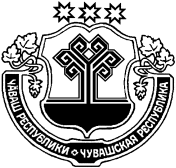 Ч+ВАШ  РЕСПУБЛИКИҪ/РП, РАЙОН/ЧУВАШСКАЯ РЕСПУБЛИКА ЦИВИЛЬСКИЙ РАЙОНҪ/РП, РАЙОН   АДМИНИСТРАЦИЙ/ЙЫШ+НУ2020 ç. Нарас уйăхĕ 03-м\ш\ №63Ҫ\рп. ХулиАДМИНИСТРАЦИЯЦИВИЛЬСКОГО РАЙОНАПОСТАНОВЛЕНИЕ03 февраля 2020 года №63 г. Цивильск